PAK inviterer sine medlemmer en tur i biffen
 i samarbejde med Musikteateret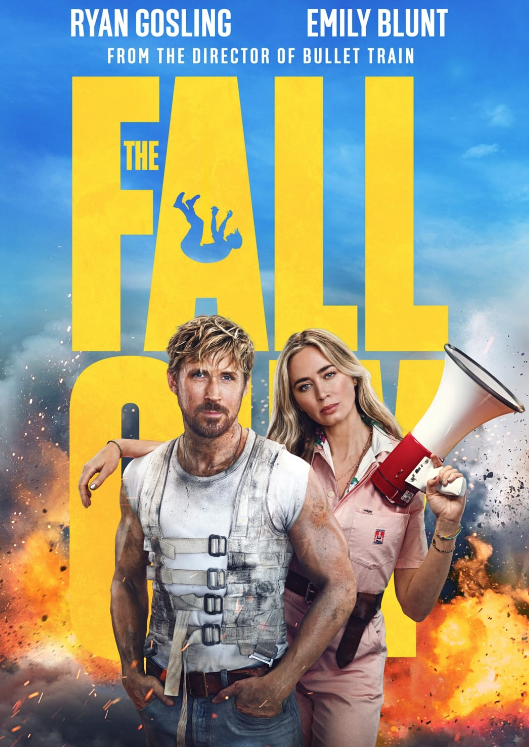 Tirsdag d. 7. maj 2024 kl. 15.45

Vi mødes i Musikteateret.
Inklusiv popcorn og sodavand!
Filmen starter kl. 16.00.
Pris kr. 25,00

Tilmelding til pak@albertslund.dk senest fredag d. 3. maj 2024 kl. 09.00
Betalingsoplysninger følger, når du har tilmeldt dig  